   Smer: Fizioterapeutski tehničar   I I  godina    	   Udžbenik: Udžbenik za II razred srednje medicinske škole               Autori: dr Zvezdana Miletić, Siniša Zorić   PITANJA: Pojam masažeManuelna masaža i njena podelaOprema prostorije za masažuOdnos fizioterapeutskog tehničara prema bolesnikuPriprema fizioterapeutskog tehničara za masažuPriprema bolesnika za masažuRelaksacijaMasažni hvat  glađenjeMasažni hvat  trljanjeMasažni hvat  gnječenjeMasažni hvat  lupkanjeMasažni hvat  vibracijeMasažni međuhvatoviMasaža glaveMasaža vrataMasaža grudnog košaMasaža trbuhaMasaža leđaMasaža gornjih ekstremitetaMasaža donjih ekstremitetaFiziološko dejstvo masaže na kožuDejstvo masaže na mišićeDejstvo masaže na zgloboveDejstvo masaže na krvotok i limfotokDejstvo masaže na nervni sistemDoziranje i trajanje masažeIndikacije i kontraindikacije za primenu masaže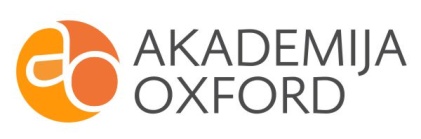 